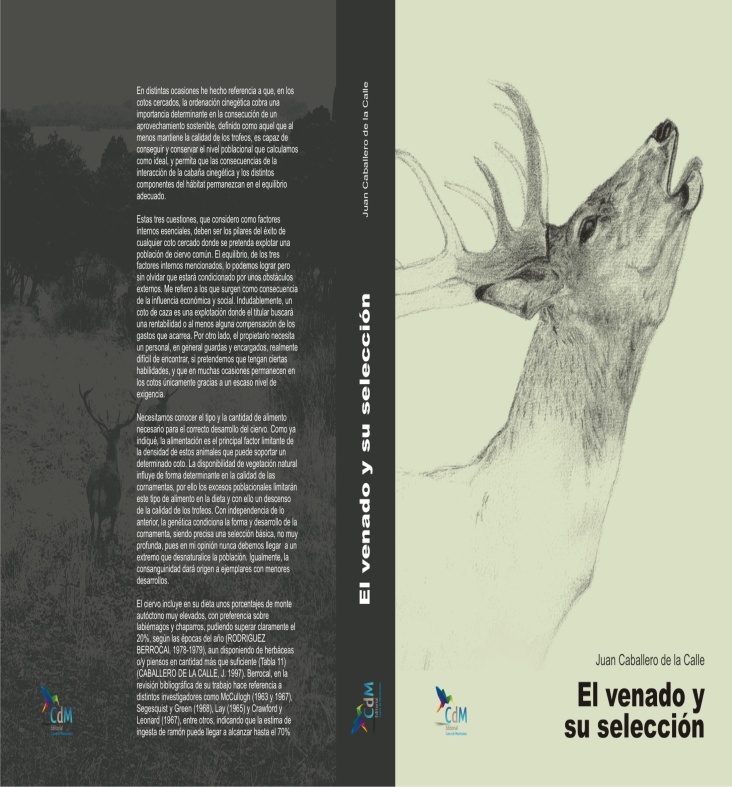  Jueves 21 de junio de 2012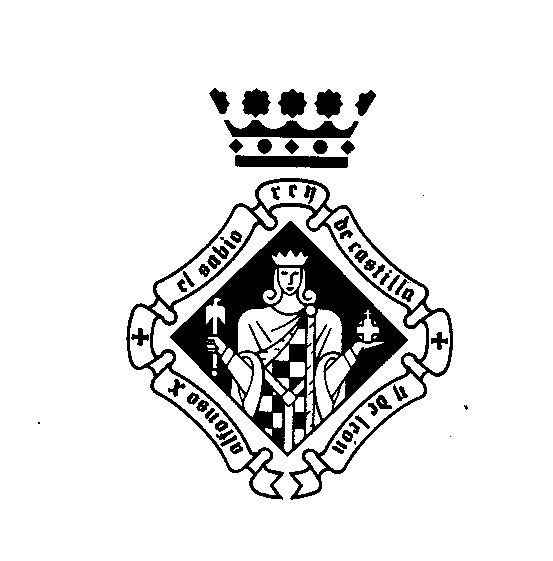 PRESENTACIÓN DEL LIBROEl venado y su selecciónEdita: Cueva de MontesinosOrganiza: Instituto de Estudios ManchegosIntervienen:. D. Francisco Alía Miranda (Presidente del IEM). D. Juan Carlos Sevilla Torrijos (Director Cadena COPE Ciudad Real). D. Juan Caballero de la Calle (Autor)Lugar: Salón Antiguo Casino de Ciudad Real            C/ Caballeros, nº  3Hora: 20,00